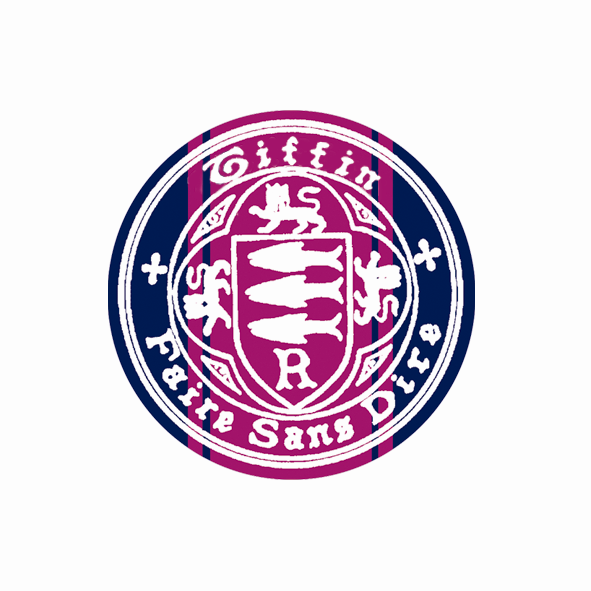 DRAMATiffin is renowned for its Performing Arts, and the Drama Department is part of a Faculty alongside Music and Dance. There are two full time teachers in the department and two drama technicians. The subject is taught at KS3/4 and 5 and students can opt for the subject at both GCSE and A Level.Our focus is on developing key skills for drama that will enable the students to create highly creative and thoughtful practical work. We build skills across all three years of KS3 that prepare the students for the subject at examination level.Drama is an intrinsic part of the curriculum at KS3 with 2 lessons a week taught in Year 7 and a lesson a fortnight in Year 8. Students can then opt to continue drama into year 9 and have four lessons a fortnight. Students cover a range of drama specific skills through the exploration of a variety of text and stimuli with the focus at year 9 on preparing them for opting for the GCSE.We offer AQA Drama at GCSE and A Level, having recently moved from the Edexcel specification. We currently have two year 10 and one year 11 class at GCSE and it continues to be a popular subject. At A Level numbers are small but the students do well with 100% of students achieving A*-B in the recent legacy examination series. This will be the first cohort of students at both GCSE and A Level being examined in the reformed specifications. Responsibility for teaching the exam classes is currently split between the two members of the department.Facilities are extremely good.  We have an excellent ‘black box’ drama studio with recently upgraded lighting and sound equipment, including LED lighting. The room is also equipped with apple TV and a projector. The Drama office is alongside.  We also utilise a second classroom which has sound facilities and access to a projector and whiteboard. All lessons are taught in these spaces.As part of the broader drama curriculum we run three productions every year. A Sixth Form production in October, a main School play or musical in February, and a Lower School Production in the summer term. The productions are open to all students, irrespective of whether they are continuing the subject at exam level or not. We invite students from Tiffin Girls to be involved in the productions. Recent productions have included: Comedy of Errors, Mojo, The Importance of Being Earnest, Les Misérables, What the Butler Saw and Accidental death of an Anarchist. The productions are a hugely popular part of the extra-curricular life at Tiffin.December is an important month for Drama as we run our annual House Drama competition which is hugely popular with the students.We run multiple theatre trips throughout the year with an average of four per term for exam groups and a Year 9 trip in the summer term. Upcoming trips include: Julius Caesar, Red Lion and George and the Dragon at The National Theatre. 